	一：专硕申请书中“2011年级”修改为“2018年”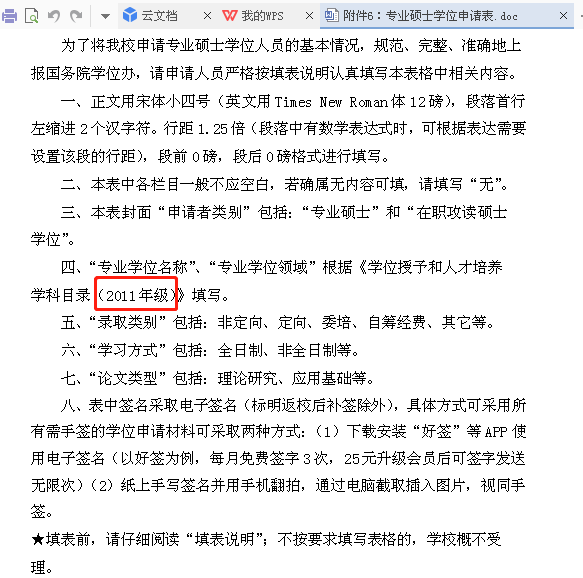 二：博士、学硕、专硕申请书中“文投送”改成“文献”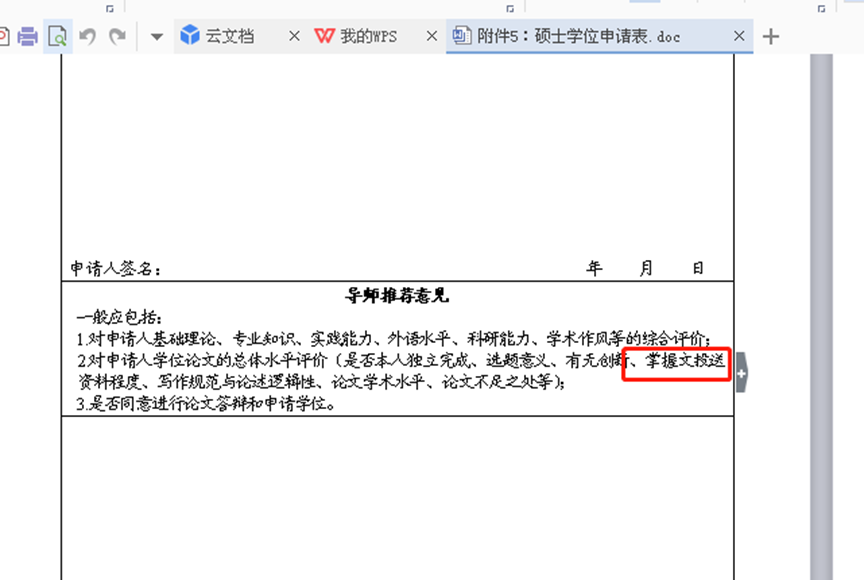 三、博士、学硕、专硕申请书中“记录本”改成“记录表”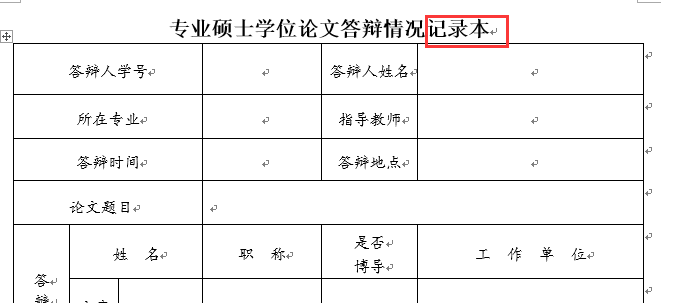 四、博士申请书中“录取方式”改为“学习方式”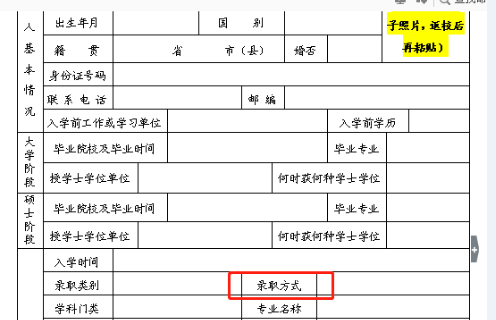 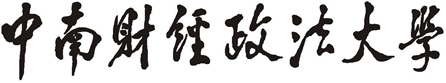 院学位评定分委员会表  决  票申请人姓名：论文题目：是否建议授予博士学位          说明：1.凡建议授予学位的在框内划“○”，建议不授予划“×”，弃权划“-”。2.表决票须加盖所在院公章。监票人（签名）：              年    月    日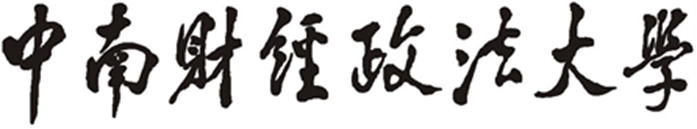 院学位评定分委员会表  决  票申请人姓名：论文题目：是否建议授予硕士学位          说明：1.凡建议授予学位的在框内划“○”，建议不授予划“×”，弃权划“-”。2.表决票须加盖所在院公章。监票人（签名）：              年    月    日   院（中心）学位评定分委员会表  决  票申请人姓名：论文题目：是否建议授予专业硕士学位          说明：1.凡建议授予学位的在框内划“○”，建议不授予划“×”，弃权划“-”。2.表决票须加盖所在院（中心）公章。监票人（签名）：              年    月    日